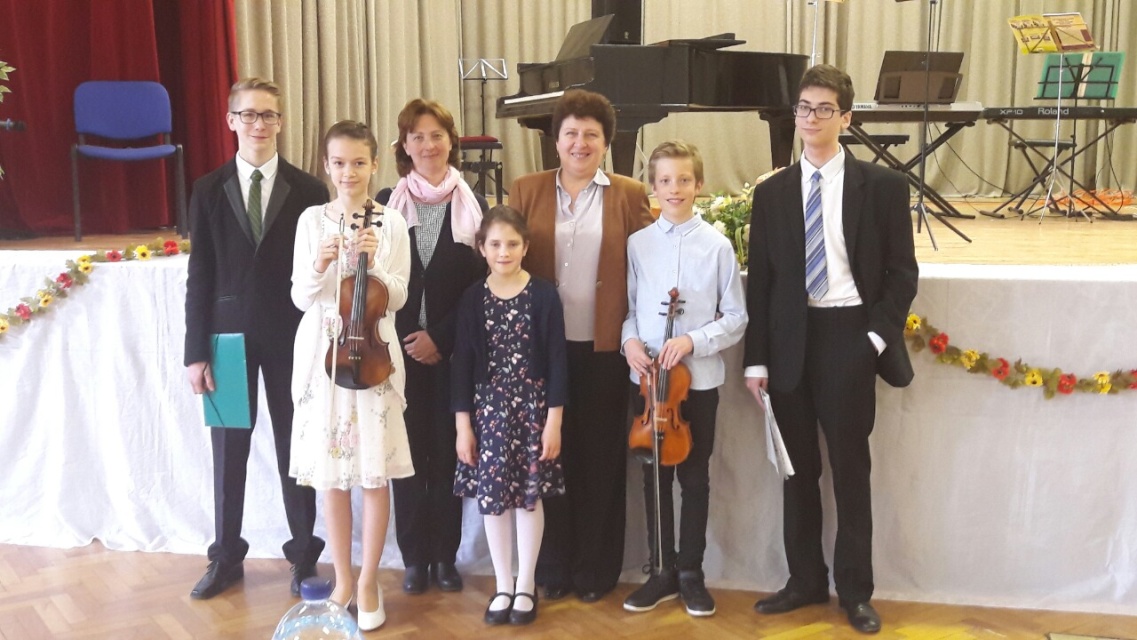 REMÉNYI EDE EMLÉKVERSENY EREDMÉNYEKI. korcsoport:Dicséret:             Pap Hédi   	  	      Tanára: Ádám Endréné                                                                         Zongorakísérője: László ÉvaII. korcsoport: 1. helyezés:          Bocsi  Botond Tibor       Tanára: Ádám Endréné,                                                                                    Zongorakísérője: László ÉvaNívódíj:                  Szabó Gerda                   Tanára: Ádám Endréné,                                                                           Zongorakísérője: László ÉvaKamarazenei kategória:1. helyezés:         Bocsi Botond Tibor, Szabó Gerda, Ungvári Ákos                              Felkészítő tanárok: Ádám Endréné és László Éva2. helyezés:         Szabó Gerda, Bocsi Botond Tibor, Árvai Balázs                              Felkészítő tanárok: Ádám Endréné és László Éva